Защита ДЗ2 Задача 1U=10 B; R1=5 [Ом]; R2=10 [Ом]; R3=10 [Ом]; L=0.15 [Гн].Рассчитать напряжения и токи, указанные на схеме. Построить приближенно график.ПРМ 2Задача 1Построить приближенно график U2(t).Задача 2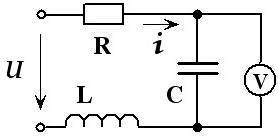 C=50 [мкФ]; R=10 [Ом]; L=0.01 [Гн].Определить i(t), показания вольтметра.